附件2：临海市公开招聘新教师报名系统操作手册手机端操作（包括平板）（如已注册并使用钉钉，可直接按1.3进行操作）下载并安装钉钉手机扫码下载（目前只支持安卓和iPhone系统）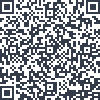 注册钉钉账号打开手机钉钉，按以下操作步骤进行。扫码加入“临海市教育局”钉钉平台填写报名信息查阅审核结果PC端操作（打印笔试准考证和报名表必须在PC端完成）下载并安装钉钉下载地址：https://page.dingtalk.com/wow/dingtalk/act/download（支持Windows和Mac系统）注册“临海市教育局”的钉钉账号登录PC版钉钉填报报名信息查阅审核结果打印笔试准考证和报名表（电脑端操作）【特别提醒】为使报名更加顺利，本次报名安排了模拟操作环节。模拟操作时间：3月2日—3月3日，报名人员可按《操作手册》进行模拟操作，所有模拟数据在3月3日17:00 后系统将全部清空，不作为正式报名使用。正式报名时间：3月4日8:00—3月7日17:00截止。▲操作咨询电话：4001019018 / 85195699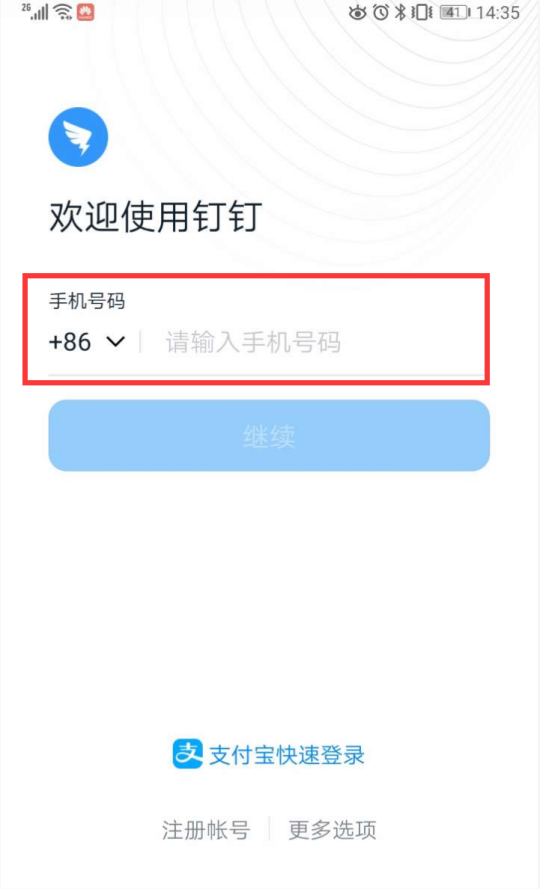 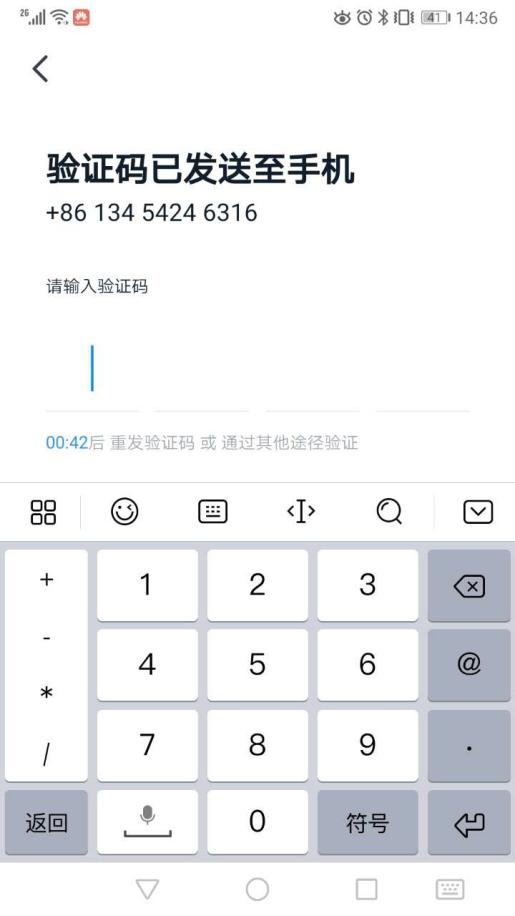 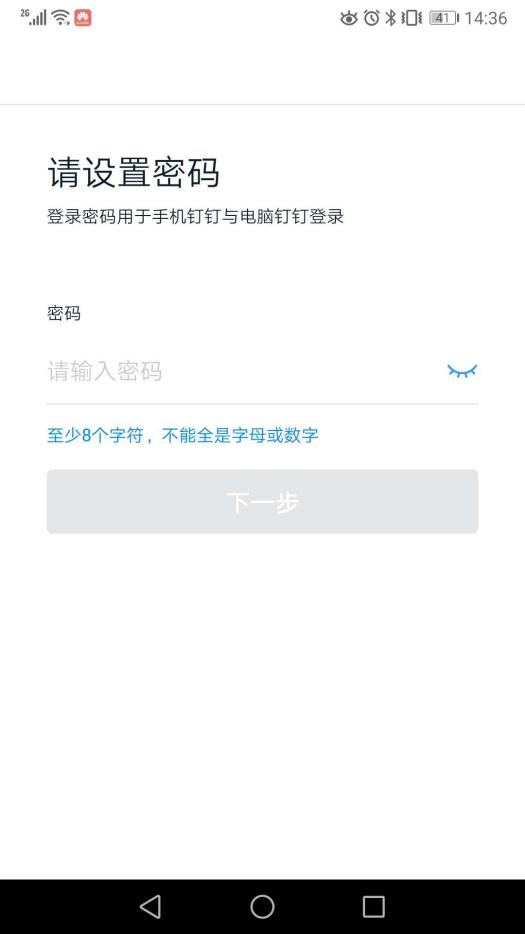 ① 输入手机号码，点击“继续”② 输入短信验证码③设置登录密码，点击“下一步”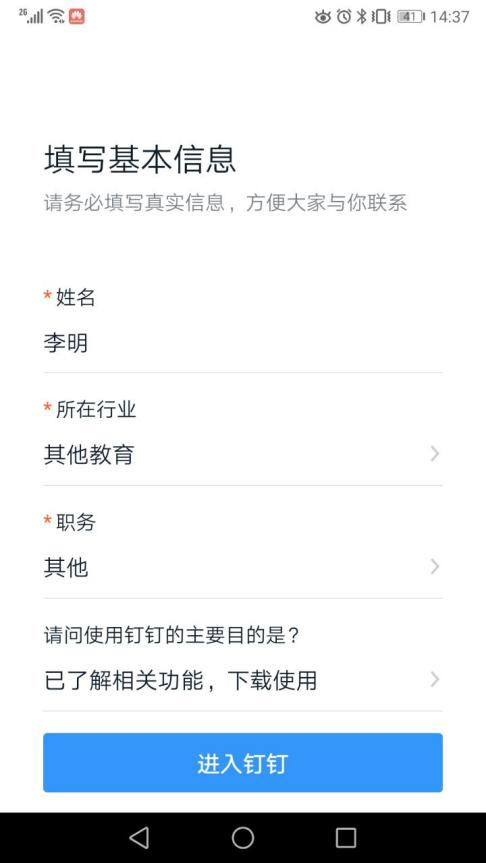 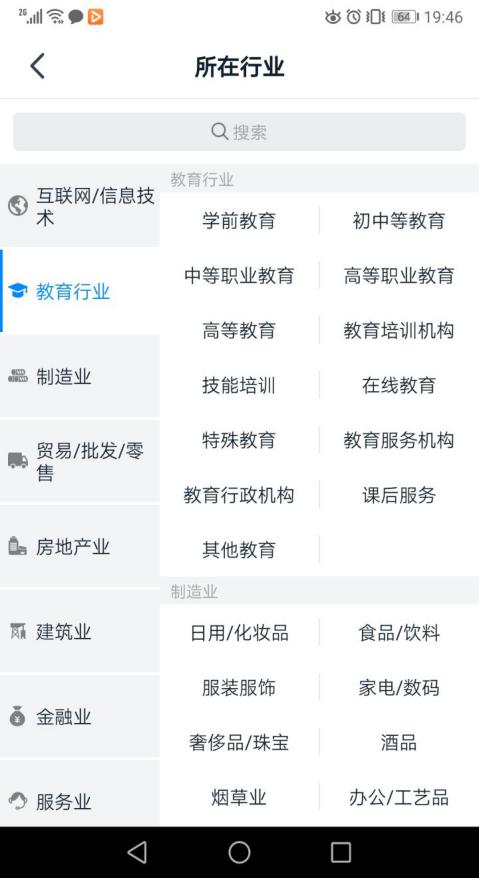 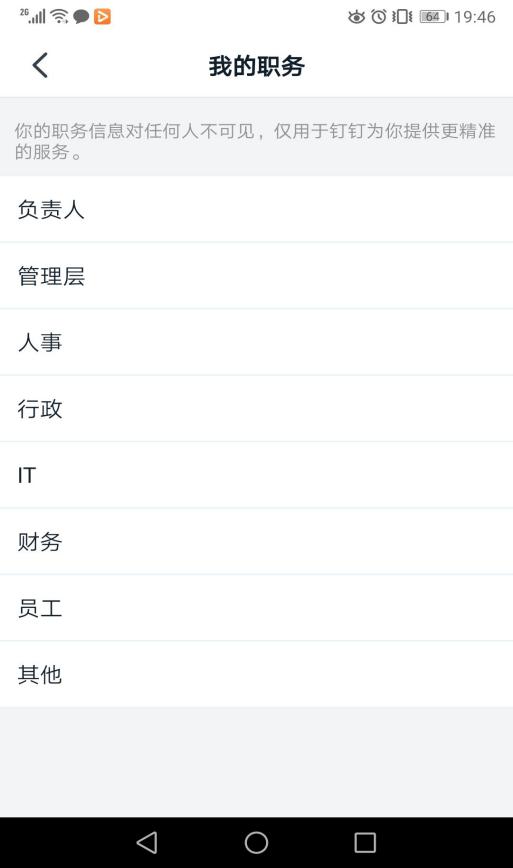 ④ 输入姓名，可按图示填写：所在行业选择“其他教育”、职务选择“其他”、使用钉钉的主要目的选择“以了解相关功能，下载使用”，然后点击进入钉钉。④ 输入姓名，可按图示填写：所在行业选择“其他教育”、职务选择“其他”、使用钉钉的主要目的选择“以了解相关功能，下载使用”，然后点击进入钉钉。④ 输入姓名，可按图示填写：所在行业选择“其他教育”、职务选择“其他”、使用钉钉的主要目的选择“以了解相关功能，下载使用”，然后点击进入钉钉。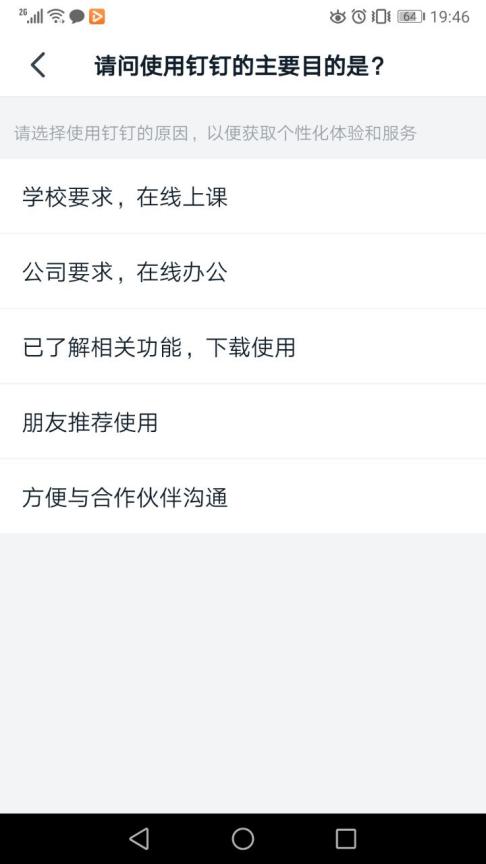 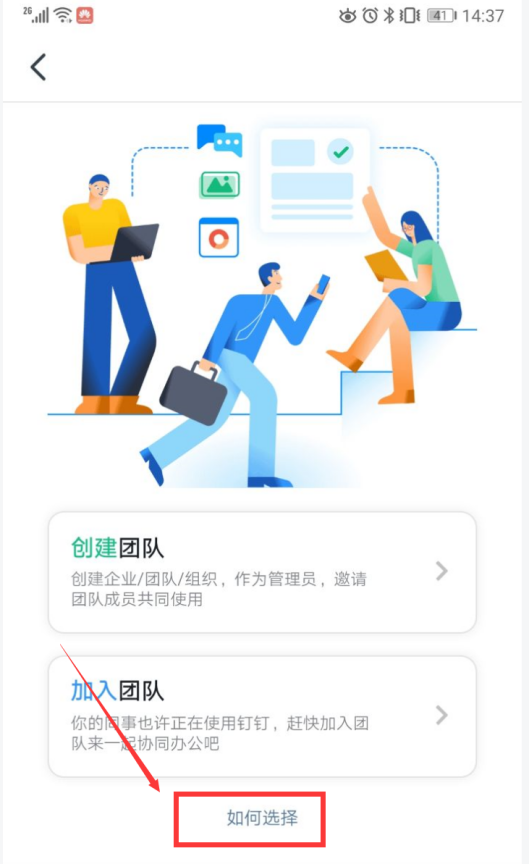 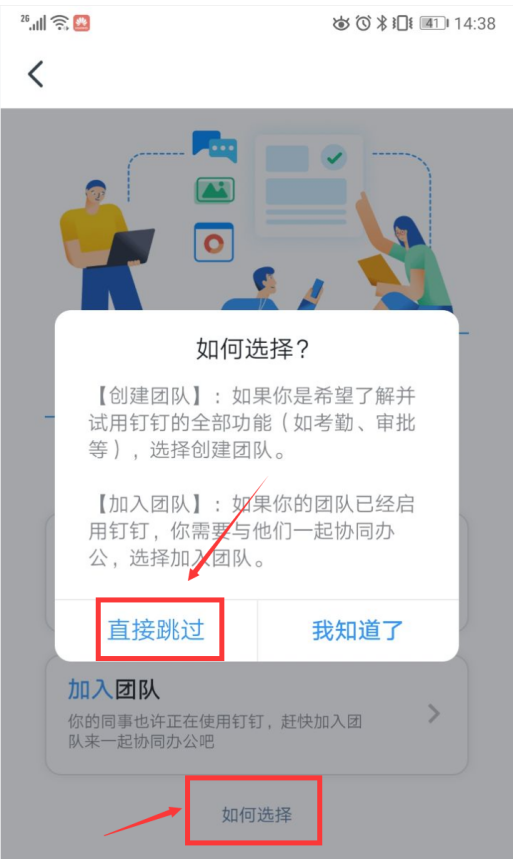 ⑤ 点击“如何选择”⑥ 点击“直接跳过”完成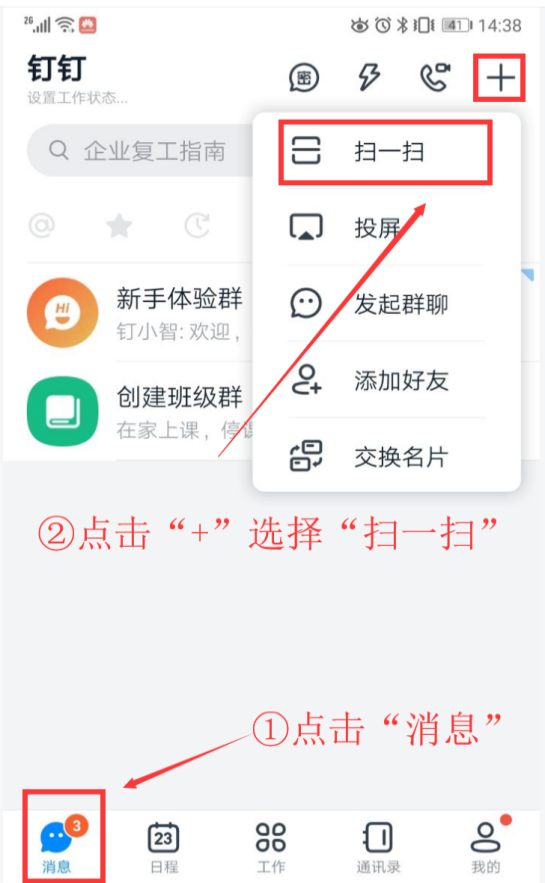 ①如上图点击“消息”，再点击右上角的“+”进行扫一扫提交申请①如上图点击“消息”，再点击右上角的“+”进行扫一扫提交申请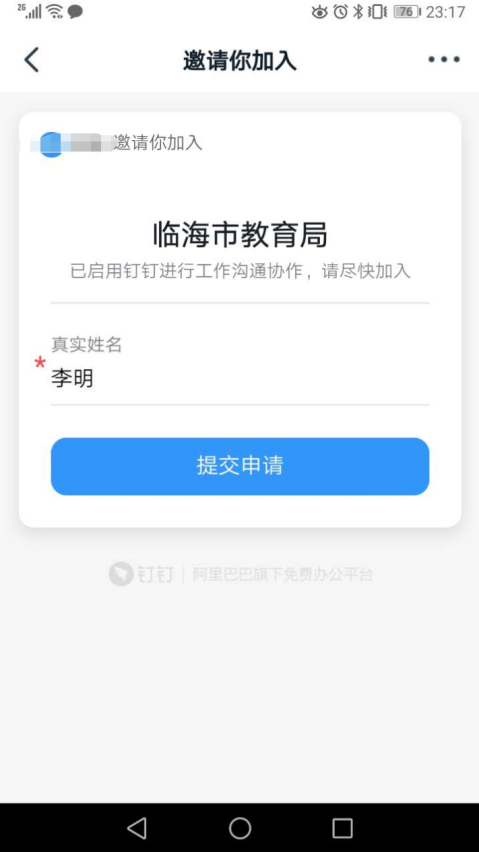 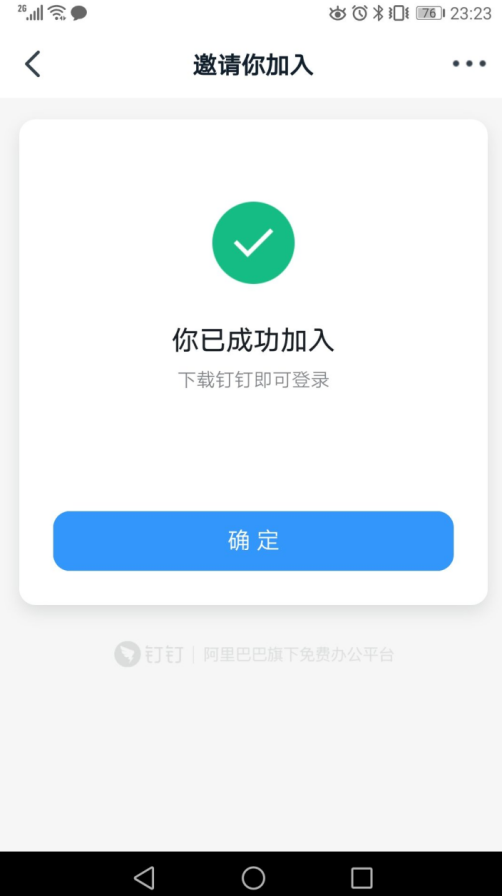 ②检查名字是否正确，点击“提交申请”③点击“确定”完成即可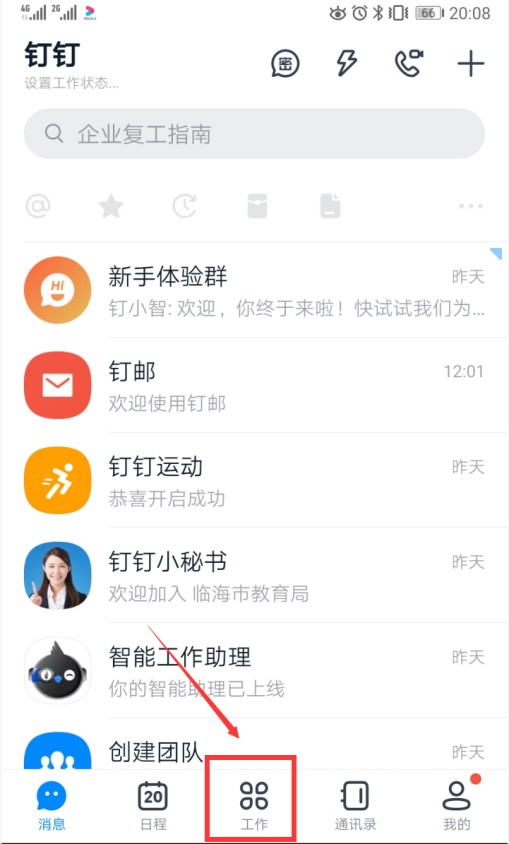 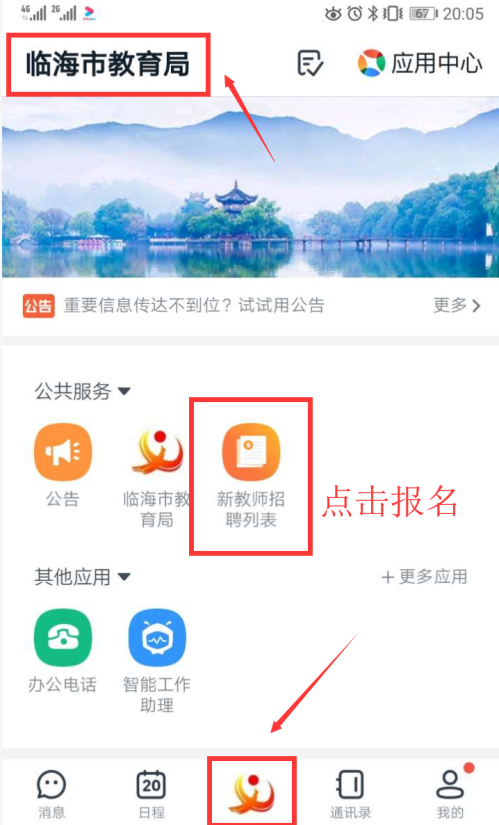 ①点击如上图底部菜单“工作”①点击如上图底部菜单“工作”②点击左上角选择“临海市教育局”，在“公共服务”中点击“新教师招聘列表”②点击左上角选择“临海市教育局”，在“公共服务”中点击“新教师招聘列表”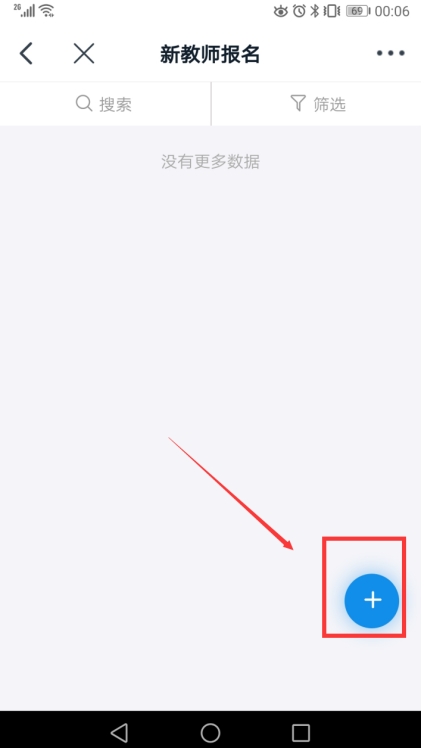 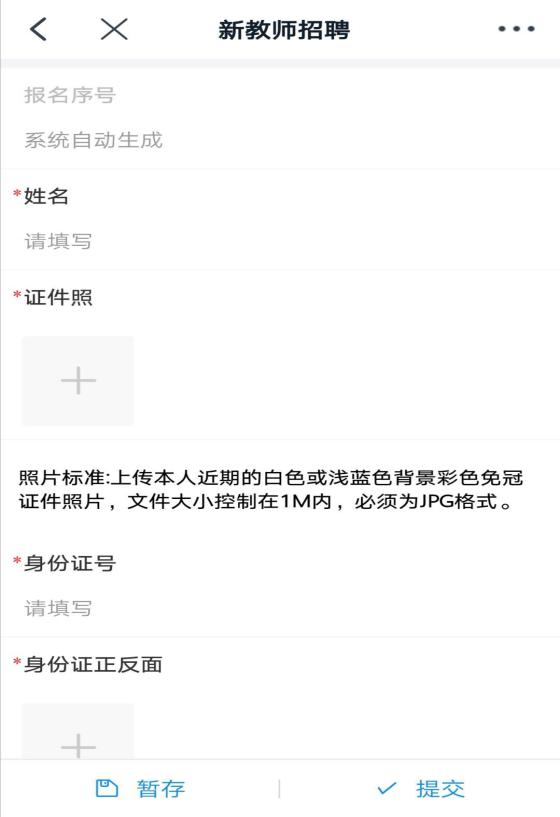 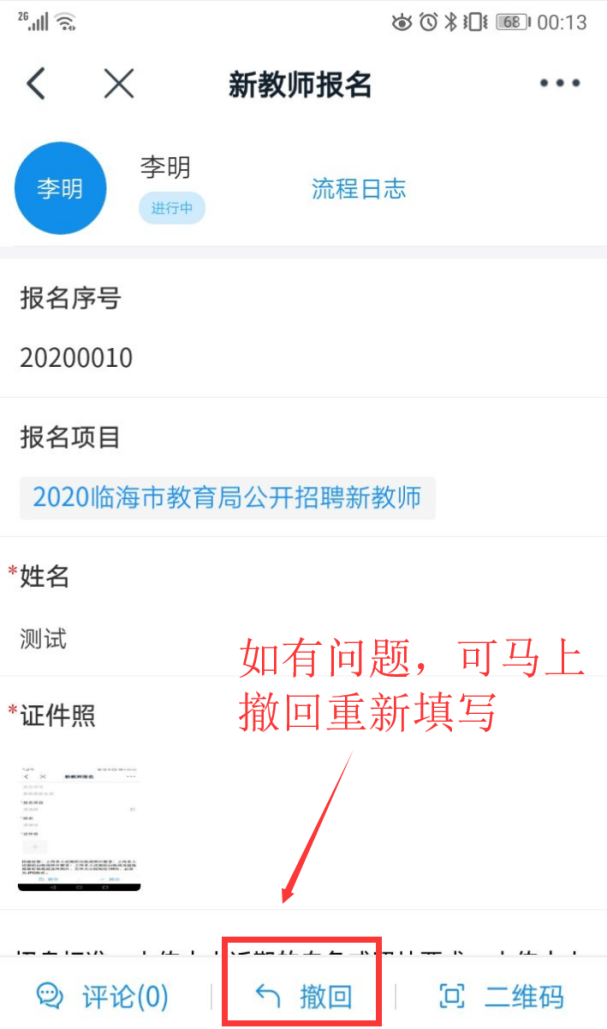 ③点击右下角的“+”填写报名申请④“暂存”可暂时保存，防止重新填写。确认后点击“提交”完成，提交后不可修改④“暂存”可暂时保存，防止重新填写。确认后点击“提交”完成，提交后不可修改⑤未审核前若发现填写错误，可立即撤回重新填写材料提交要求说明（JPG图片格式）材料提交要求说明（JPG图片格式）材料提交要求说明（JPG图片格式）材料提交要求说明（JPG图片格式）1）2020年普通高校应届毕业生：身份证、户口簿或户籍证明、《就业推荐表》或学籍证明、省优毕业生证书或证明（选填），报考学前教育岗位专科毕业生，还须提供师范类证明。往届毕业生：身份证、户口簿或户籍证明、毕业证书、教师资格证书或教师资格考试合格证、普通话等级证书、省优毕业生证书或证明（选填）、任教证明（报考学前教育岗位）；留学人员还须提供教育部中国留学服务中心出具的境外学历、学位认证书（现场审核，留学人员需提交证明）。1）2020年普通高校应届毕业生：身份证、户口簿或户籍证明、《就业推荐表》或学籍证明、省优毕业生证书或证明（选填），报考学前教育岗位专科毕业生，还须提供师范类证明。往届毕业生：身份证、户口簿或户籍证明、毕业证书、教师资格证书或教师资格考试合格证、普通话等级证书、省优毕业生证书或证明（选填）、任教证明（报考学前教育岗位）；留学人员还须提供教育部中国留学服务中心出具的境外学历、学位认证书（现场审核，留学人员需提交证明）。1）2020年普通高校应届毕业生：身份证、户口簿或户籍证明、《就业推荐表》或学籍证明、省优毕业生证书或证明（选填），报考学前教育岗位专科毕业生，还须提供师范类证明。往届毕业生：身份证、户口簿或户籍证明、毕业证书、教师资格证书或教师资格考试合格证、普通话等级证书、省优毕业生证书或证明（选填）、任教证明（报考学前教育岗位）；留学人员还须提供教育部中国留学服务中心出具的境外学历、学位认证书（现场审核，留学人员需提交证明）。1）2020年普通高校应届毕业生：身份证、户口簿或户籍证明、《就业推荐表》或学籍证明、省优毕业生证书或证明（选填），报考学前教育岗位专科毕业生，还须提供师范类证明。往届毕业生：身份证、户口簿或户籍证明、毕业证书、教师资格证书或教师资格考试合格证、普通话等级证书、省优毕业生证书或证明（选填）、任教证明（报考学前教育岗位）；留学人员还须提供教育部中国留学服务中心出具的境外学历、学位认证书（现场审核，留学人员需提交证明）。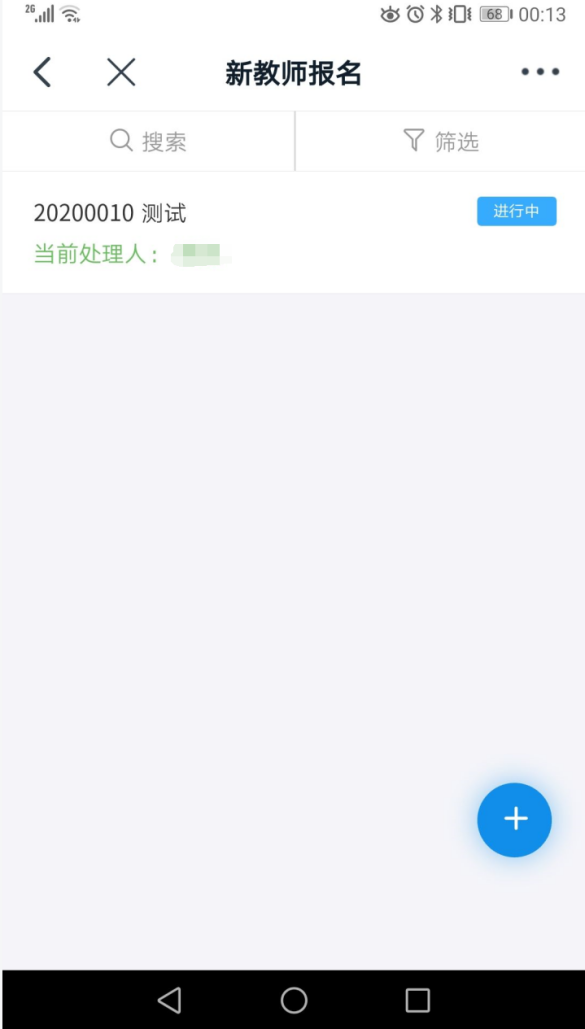 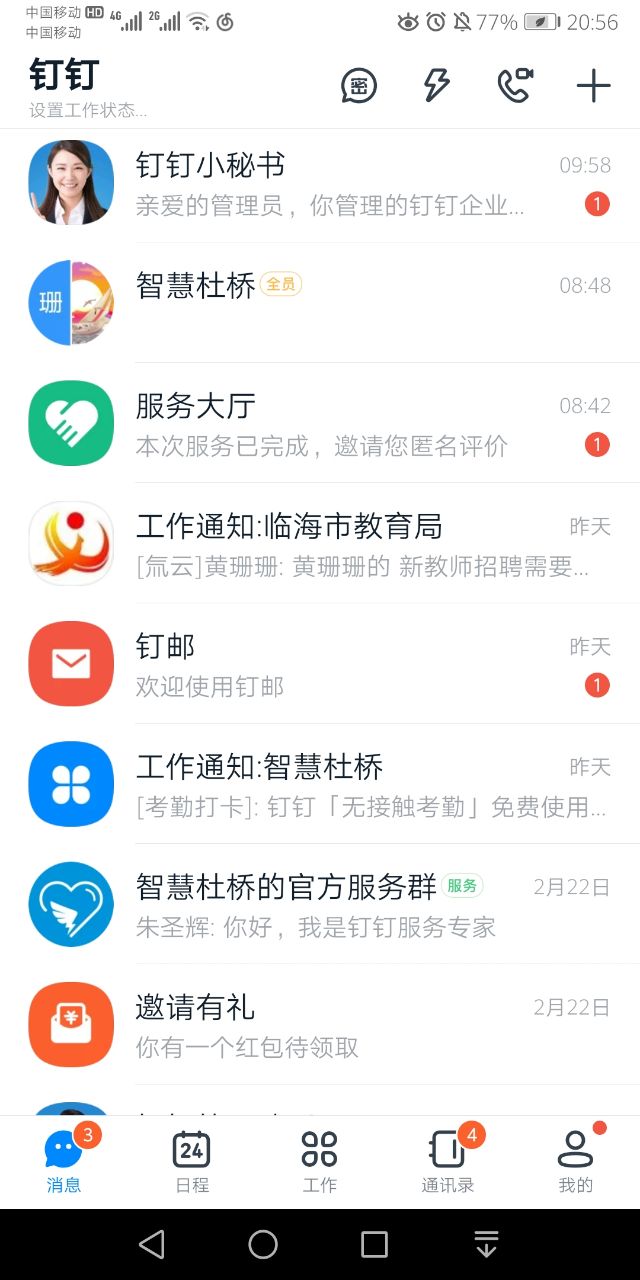 ①提交后，显示“进行中”，为审核中②审核结果，请关注“消息”里的“工作通知”注：请耐心等待审核结果通知，审核结果将会以钉钉消息的形式推送到“工作通知：临海市教育局”注：请耐心等待审核结果通知，审核结果将会以钉钉消息的形式推送到“工作通知：临海市教育局”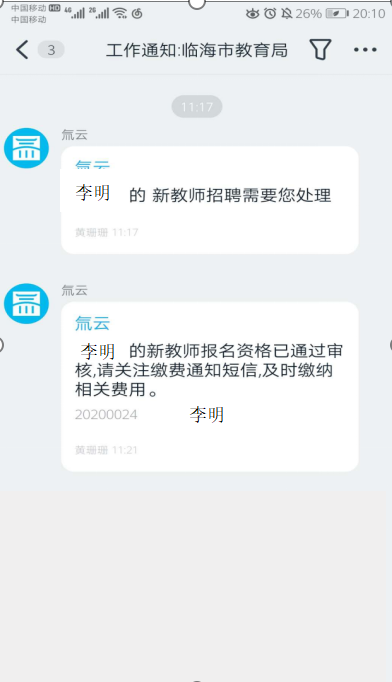 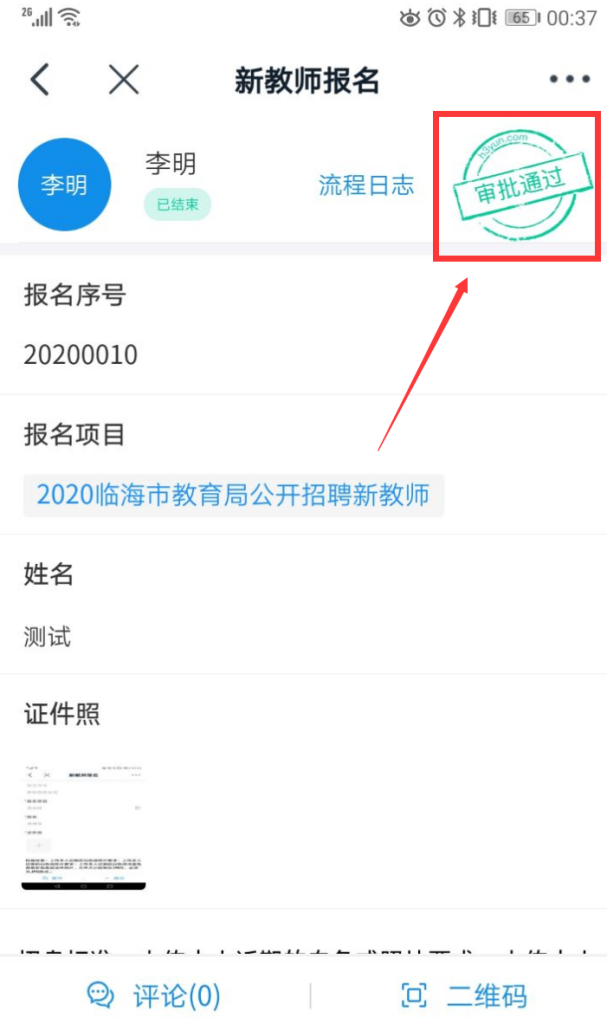 ③审核通过，请关注缴费通知短信，及时缴纳相关费用。③审核通过，请关注缴费通知短信，及时缴纳相关费用。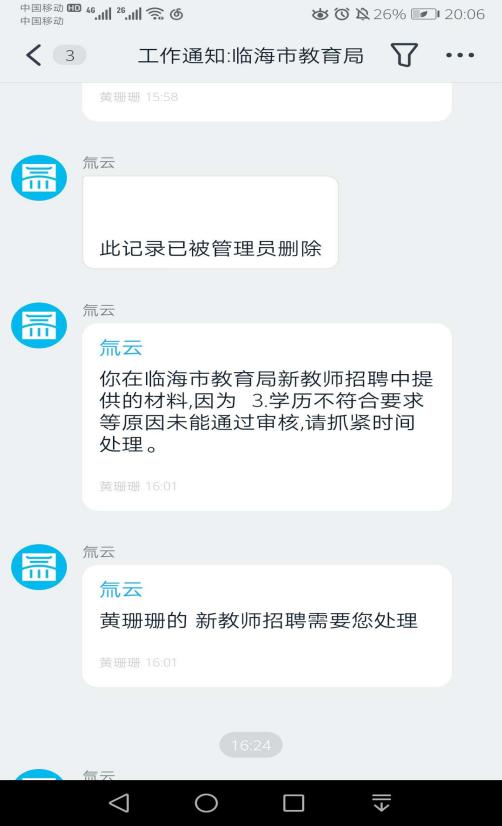 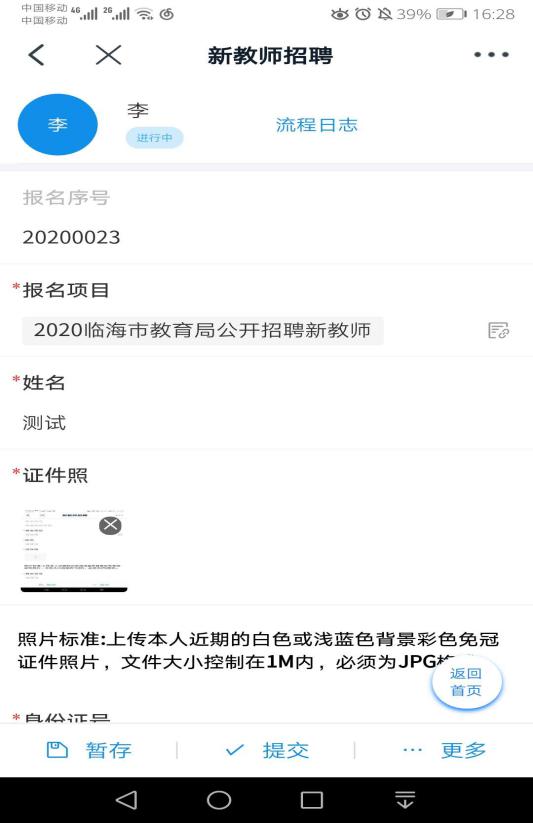 ④审核未通过，请点击信息进行处理或重新打开“工作”里的“新教师招聘列表”修改错误重新提交，等待审核通知。④审核未通过，请点击信息进行处理或重新打开“工作”里的“新教师招聘列表”修改错误重新提交，等待审核通知。https://wx.dingtalk.com/invite-page/weixin.html?bizSource=____source____&corpId=ding425cc2831375b30135c2f4657eb6378f&inviterUid=6CFC2A5D98DF8054FF4BBDCA828801C7&encodeDeptId=2F96EC08D4E45F3FE93FD50C752B256Ahttps://wx.dingtalk.com/invite-page/weixin.html?bizSource=____source____&corpId=ding425cc2831375b30135c2f4657eb6378f&inviterUid=6CFC2A5D98DF8054FF4BBDCA828801C7&encodeDeptId=2F96EC08D4E45F3FE93FD50C752B256A请复制上面的地址粘贴到网页地址栏打开（如手机钉钉已注册加入“临海市教育局”，则直接进行2.3操作）请复制上面的地址粘贴到网页地址栏打开（如手机钉钉已注册加入“临海市教育局”，则直接进行2.3操作）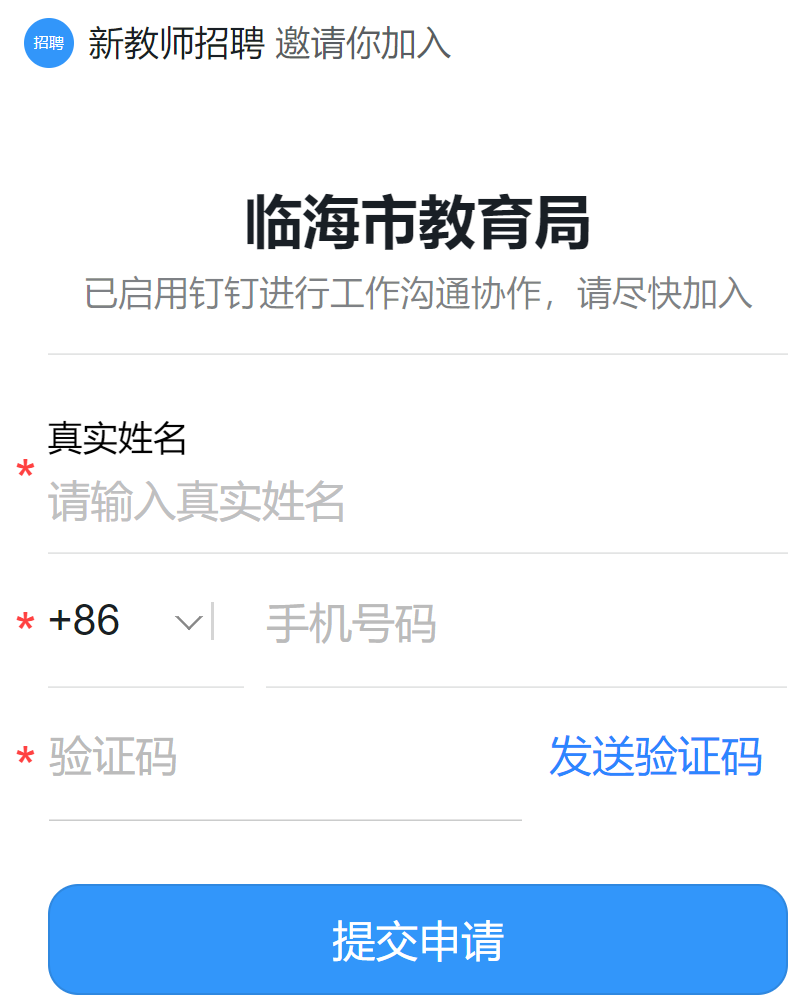 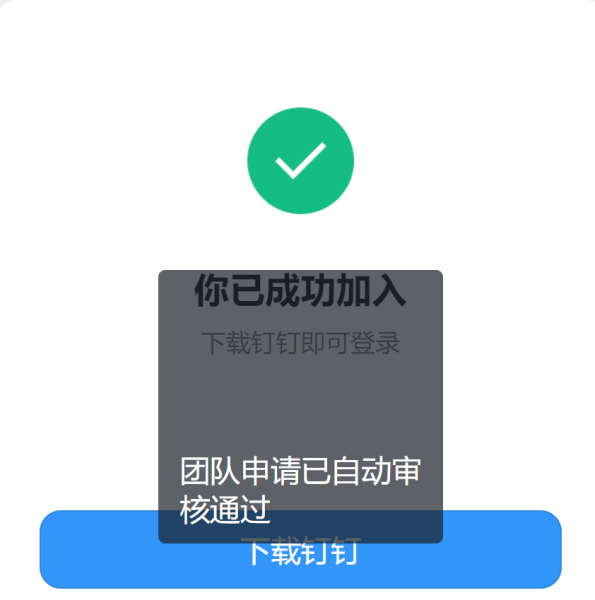 ② 姓名、手机号码并验证，点击“提交申请”③ 线上“你已成功加入”后即可下载钉钉并进行登录。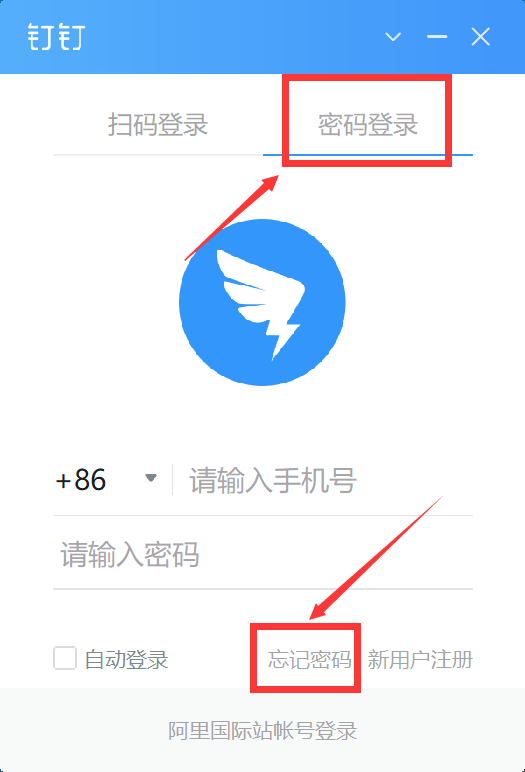 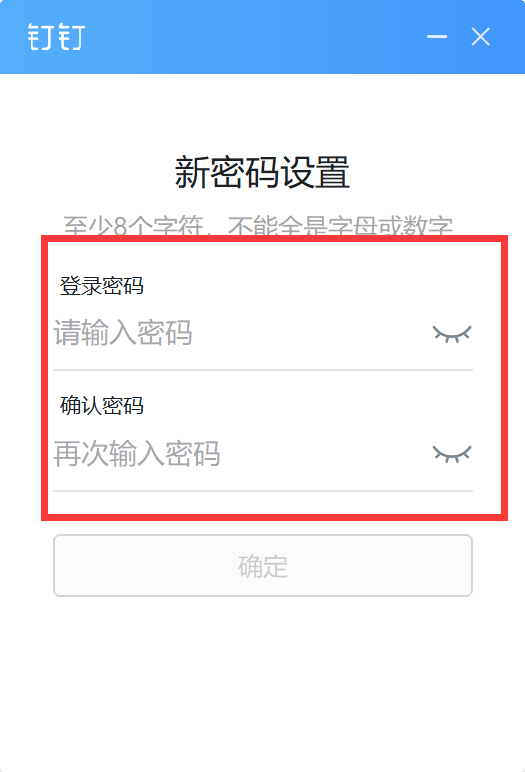 ①选择“密码登录”，点击“忘记密码”；若已注册钉钉，输入手机号与密码登入即可②输入登录密码，点击“确定”登录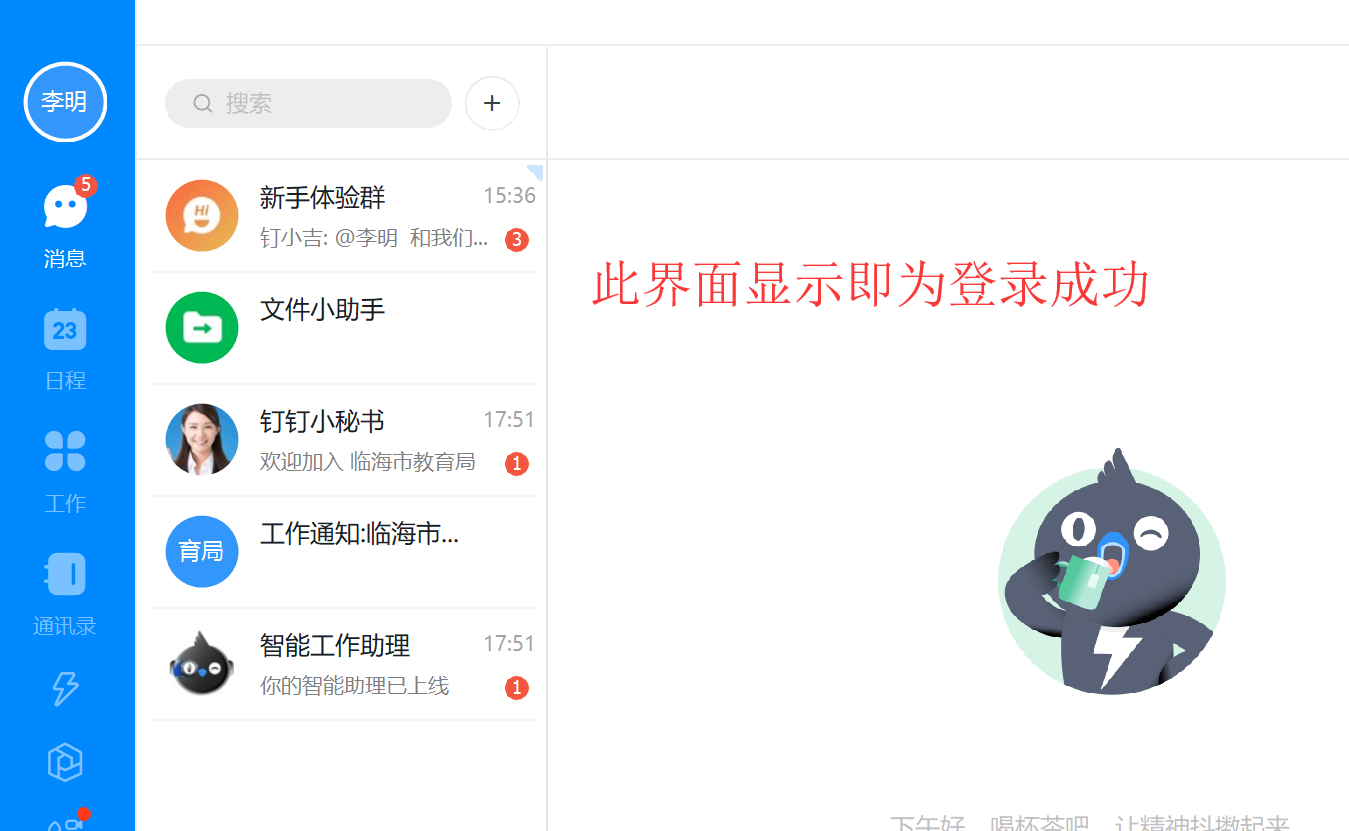 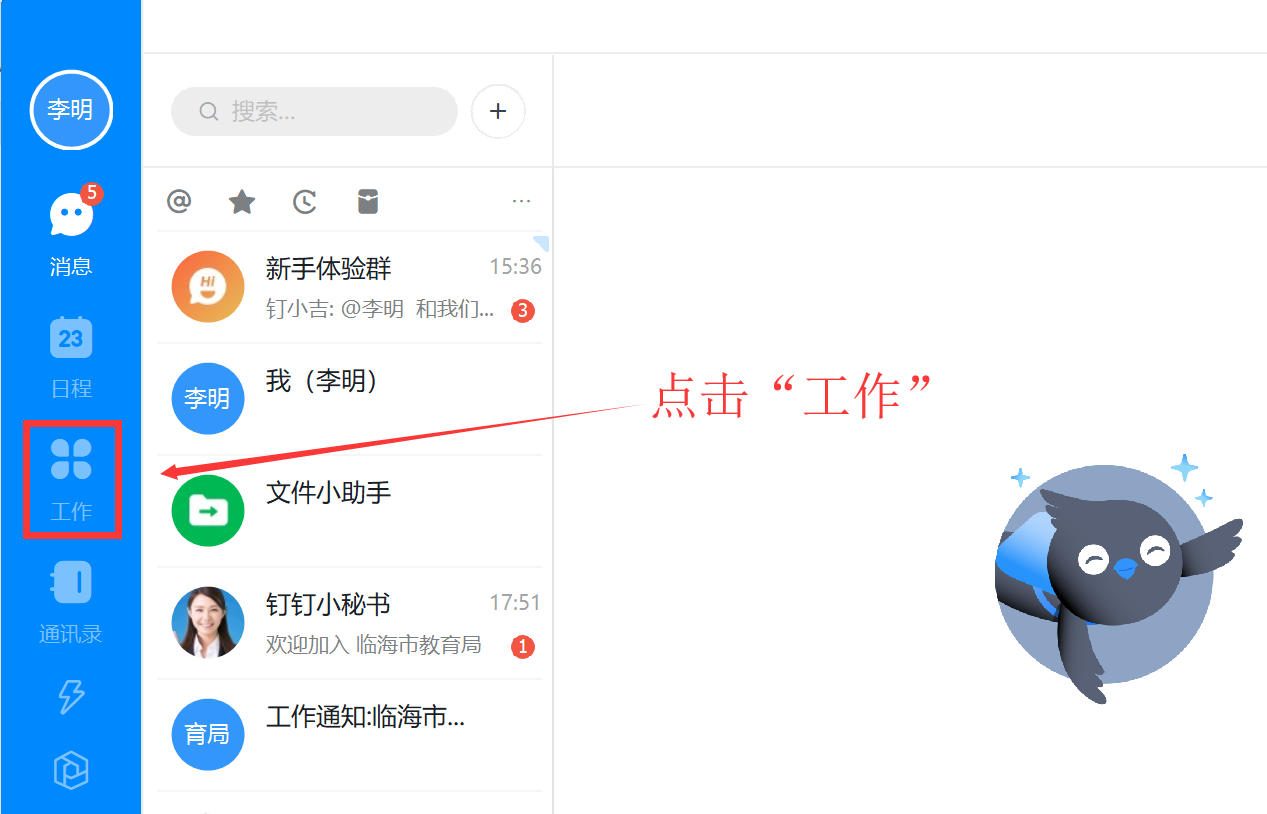 ① 点击左侧菜单的“工作”，进入工作台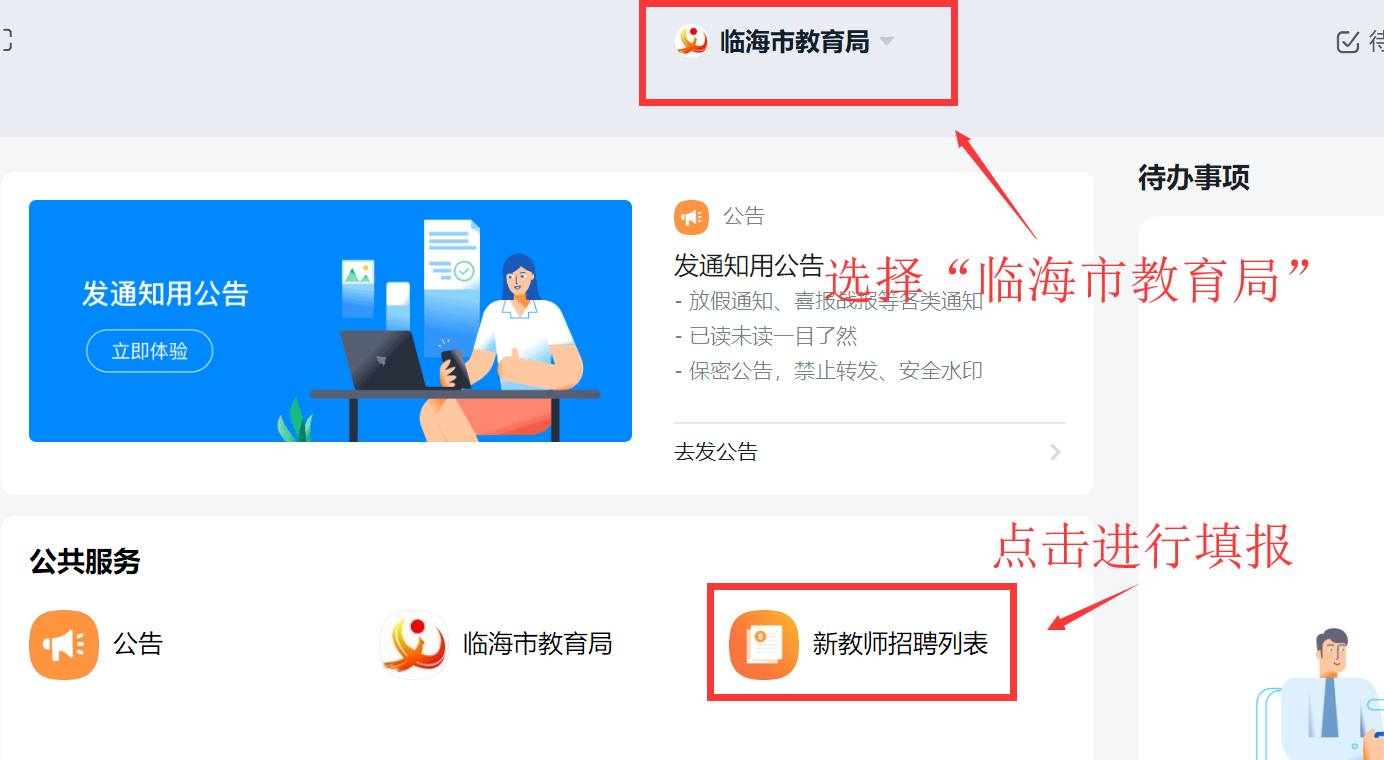 ②选择“临海市教育局”，点击“公共服务”的“新教师招聘列表”填报申请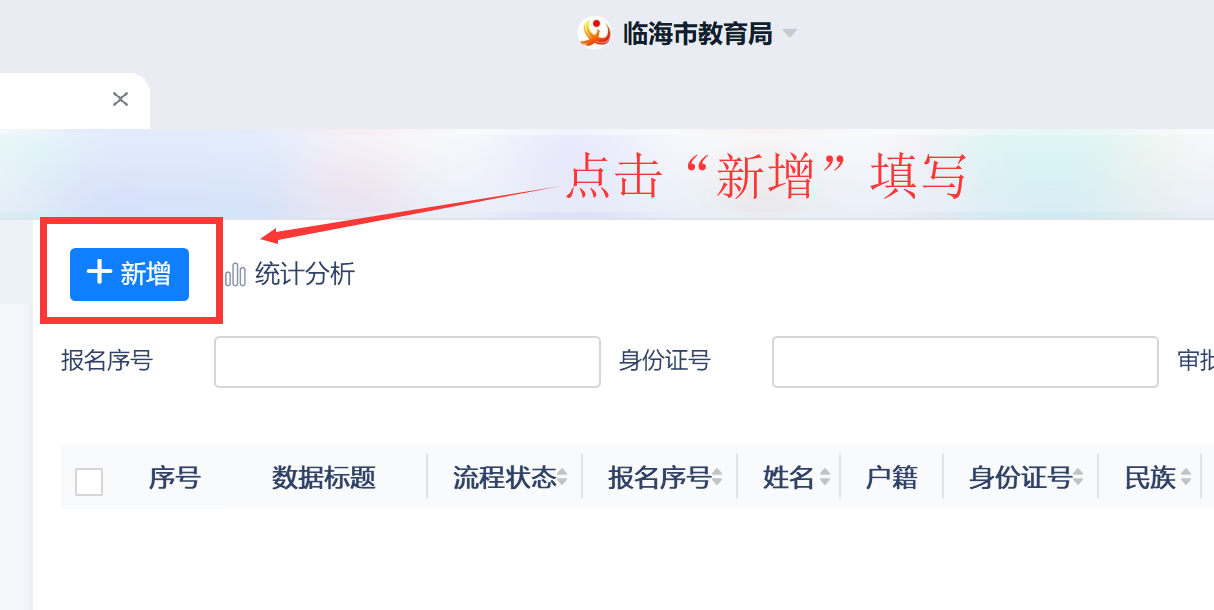 ③点击“新增”后进行填写，确认无误后，点击“提交”进行审核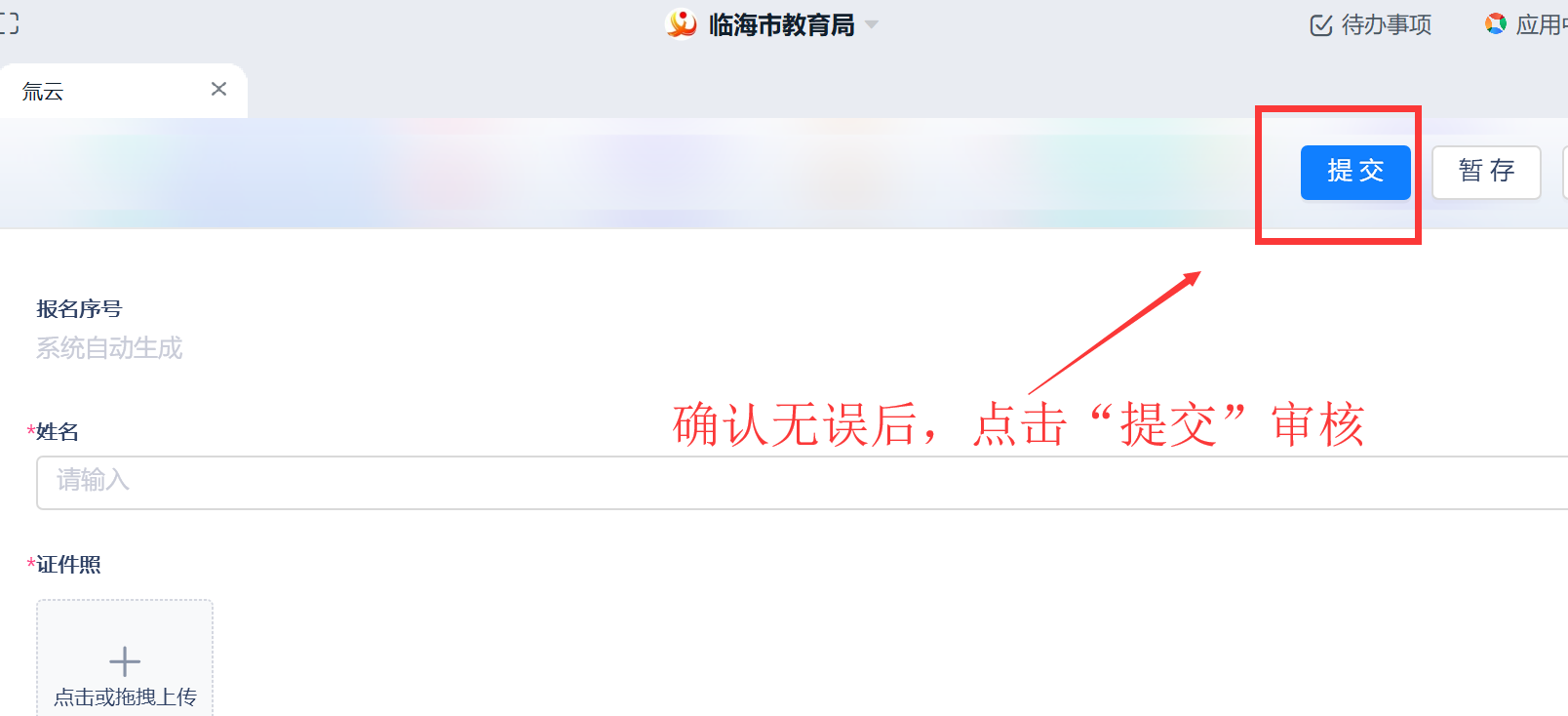 材料提交要求说明（JPG图片格式）1）2020年普通高校应届毕业生：身份证、户口簿或户籍证明、《就业推荐表》或学籍证明、省优毕业生证书或证明（选填）、报考学前教育岗位专科毕业生，还须提供师范类证明。2）往届毕业生：身份证、户口簿或户籍证明、毕业证书、教师资格证书或教师资格考试合格证、普通话等级证书、省优毕业生证书或证明（选填）、任教证明（报考学前教育岗位）；留学人员还须提供教育部中国留学服务中心出具的境外学历、学位认证书（现场审核，留学人员需提交证明）。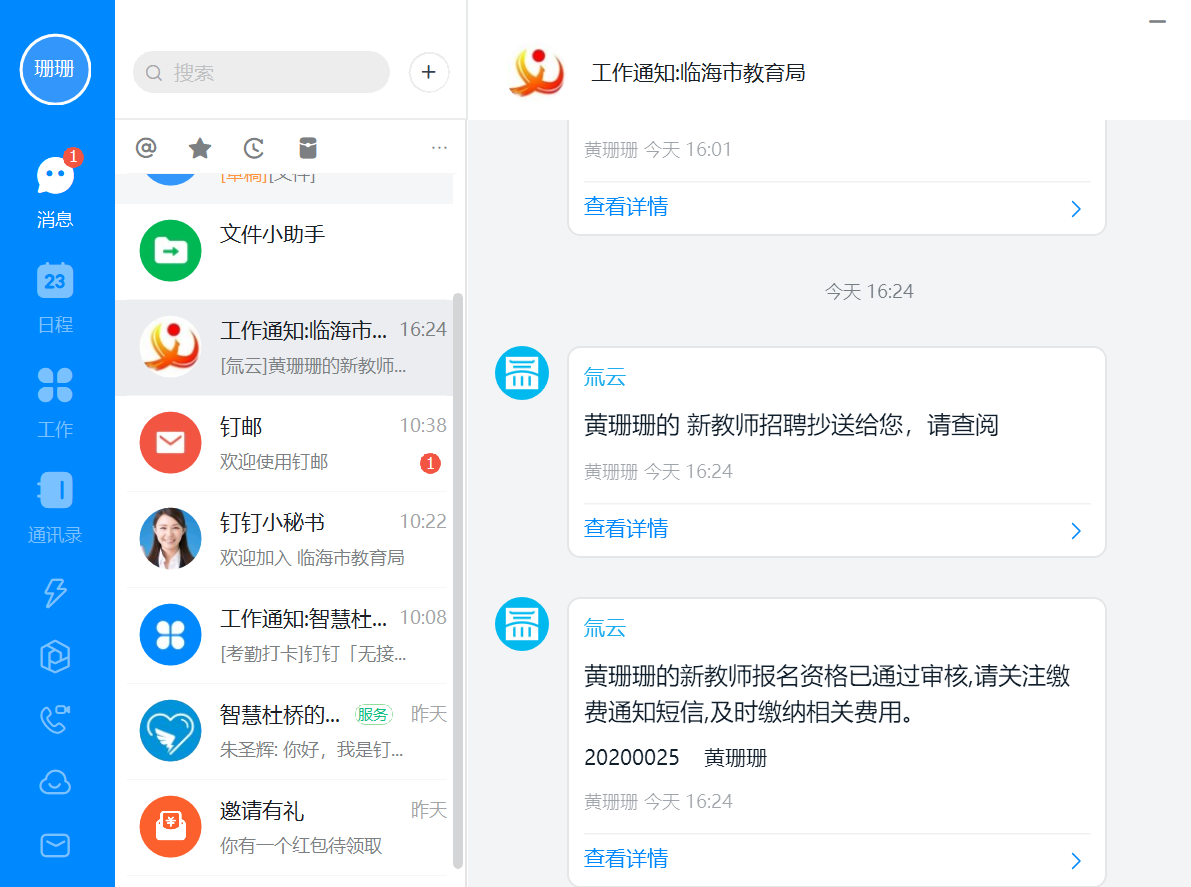 ①在左边的消息栏找到工作通知：临海市教育局，点击查看审核结果。若审核通过，请关注缴费通知短信，及时缴纳相关费用。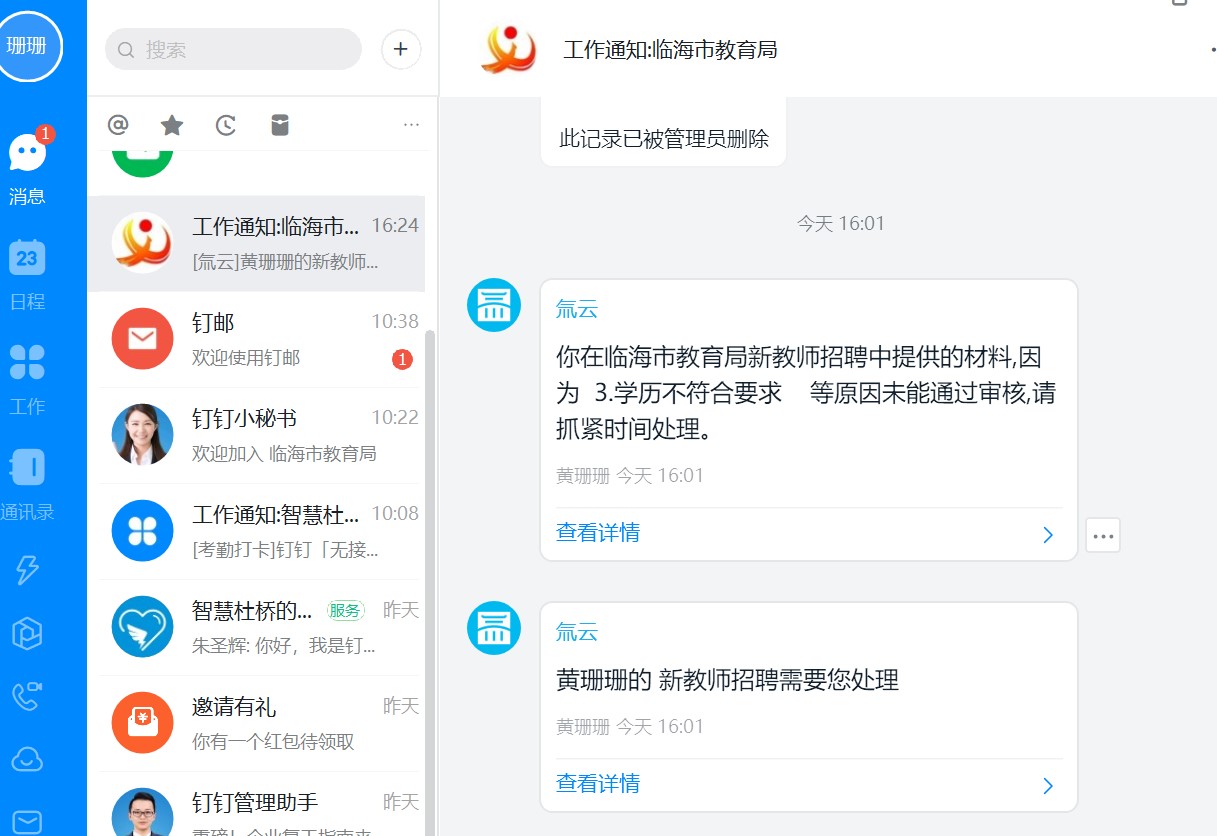 ②若审核没有通过，点击消息跳转到页面，修改错误重新提交，等待审核结果。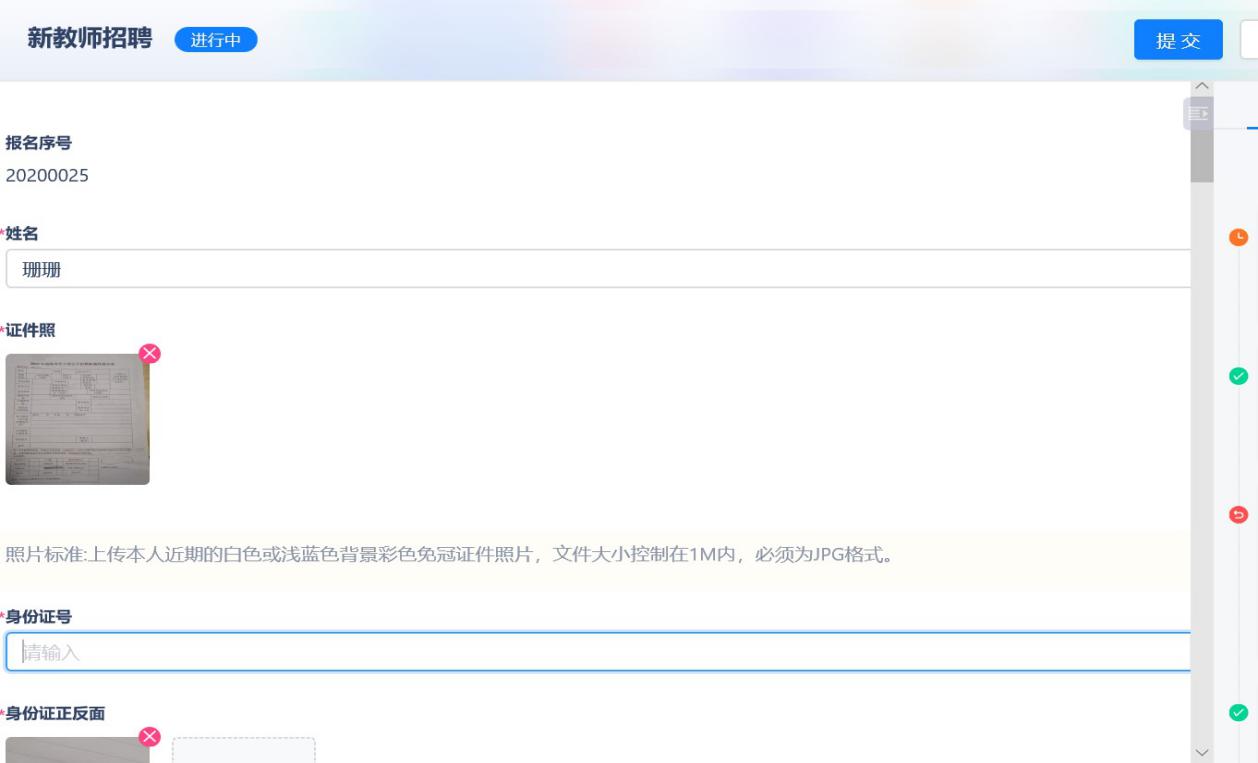 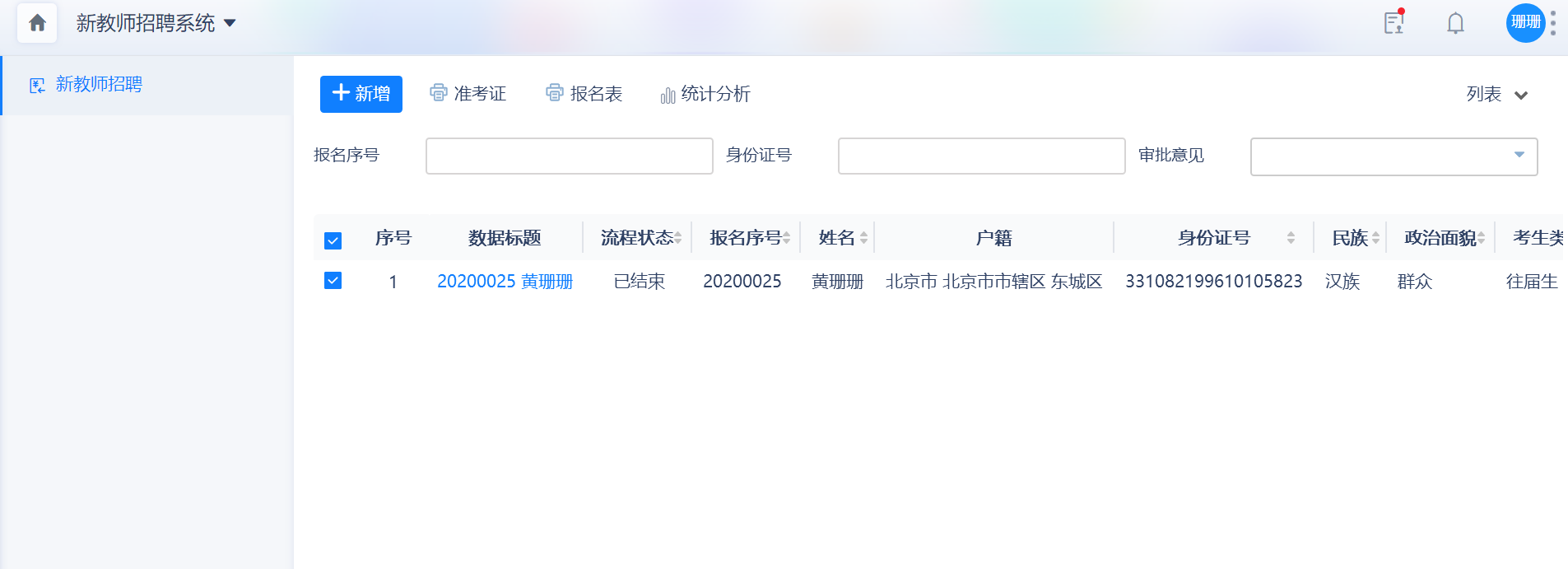 请关注报考通知，进入填报系统，打印笔试准考证和报名表（登录钉钉，点击菜单栏的“工作”，进入工作台，选择“临海市教育局”，点击“公共服务”的“新教师招聘列表”）